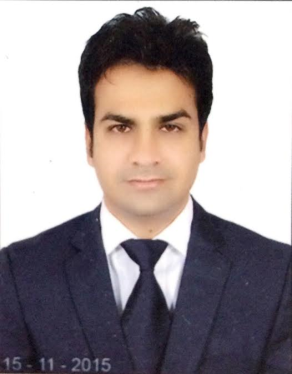 FAIZPersonal details:Name	: FAIZNationality	: IndianDate of Birth	: 10/12/1988Visa status	: Employed Visa I hereby declare that above information is true and to correct to the best of my knowledge.                                Email : faiz.27595@2freemail.com ObjectiveTo excel in the field of Passenger service / Office Assistant utilizing my exiting knowledge and ability, optimally. Seeking a challenging position in a dynamic Multinational organization with opportunities to grow professionally. Always a Target Oriented & team player.Duration2016-Presently2013- 20152011-2013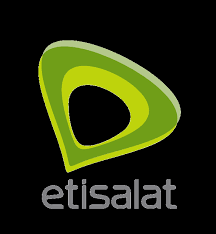 ETISALAT / FUTURE BRIGHT TECHNOLOGIES LLC.Sales ExecutiveDubai United Arab EmiratesAUGUST 2016- PresentRESPONSIBILITIES:Selling Post Paid Plans , Business Plans and Post Plans with Latest PhonesProviding highest standard of customer service Delivering proper information in regards with customer inquiries and productsAchieve monthly targets Prepare daily sales report and perform all the follow-ups with regards to the team leader.Attends the trainings and meetings related to the update of plans                                                                                     GANPATI MOBILE STORE                                                Sales Executive                                             Responsibilities:Handle the customers.Maintains relationships with clients by providing support, information, and guidance.Identifies product improvements or new products by remaining current on industry trends, market activities, and competitors.Sells products by establishing contact and developing relationships with prospects.ICONS REALPROP PVT.LTD. Sales Executive Responsibilities:Generate the sales leads and close themProviding the details of properties price, size, location and arrange visit to view the properties Place advertisements in the property pages of local newspapers and onlineAnswer client’s questions regarding construction work, financing, maintenance, repairs, and appraisalsEnsure to achieve monthly targetAnalyzing market trends to determine competitive market prices Helps in loaning process Education(MBA)Master of Business Administration from Uttar Pradesh technical university Lucknow 2011 Concentrating in Marketing and Human ResourceLanguage KnownEnglish, Hindi, and Urdu	HobbiesReading, Traveling, Cricket.Additional QualificationMS Word ,PowerPoint, Microsoft Excel